Środa,  22.04.2020r.Temat: Rozszerzanie i skracanie ułamków.Zapisz temat w zeszycie.Rozszerzanie i skracanie ułamków - wprowadzenieObejrzyj film „Skracanie ułamków”https://www.youtube.com/watch?v=7w45aUU5H2YObejrzyj film „Rozszerzanie ułamków zwykłych”https://www.youtube.com/watch?v=bnjptlWRbPEZapisz notatkę w zeszycie.Rozszerzyć ułamek, to znaczy pomnożyć licznik i mianownik ułamka przez tę samą liczbę różną od zera.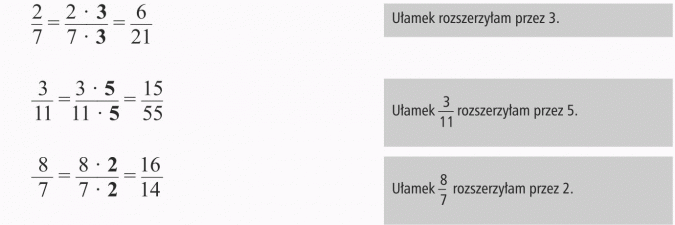 Skrócić ułamek, to znaczy podzielić licznik i mianownik ułamka przez tę samą liczbę różną od zera.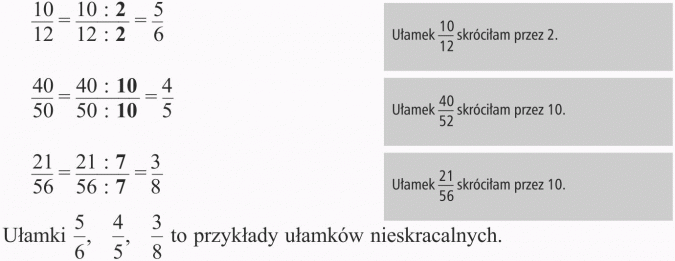 MIŁEJ PRACY!Jutro spróbujemy połączyć się o godz. 10 przez Office 365.